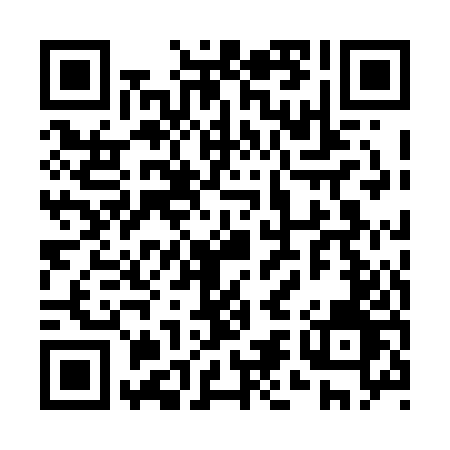 Prayer times for Dauphin Beach, Manitoba, CanadaWed 1 May 2024 - Fri 31 May 2024High Latitude Method: Angle Based RulePrayer Calculation Method: Islamic Society of North AmericaAsar Calculation Method: HanafiPrayer times provided by https://www.salahtimes.comDateDayFajrSunriseDhuhrAsrMaghribIsha1Wed4:166:111:366:449:0310:582Thu4:136:091:366:459:0411:013Fri4:106:071:366:459:0611:044Sat4:076:061:366:469:0711:065Sun4:056:041:366:479:0911:096Mon4:026:021:366:489:1111:127Tue3:596:001:366:499:1211:148Wed3:565:591:366:509:1411:179Thu3:535:571:366:519:1511:2010Fri3:505:561:366:529:1711:2311Sat3:485:541:366:539:1811:2512Sun3:455:521:366:549:2011:2813Mon3:435:511:366:559:2111:2914Tue3:435:491:366:569:2311:2915Wed3:425:481:366:579:2411:3016Thu3:415:471:366:579:2611:3117Fri3:415:451:366:589:2711:3218Sat3:405:441:366:599:2911:3219Sun3:395:421:367:009:3011:3320Mon3:395:411:367:019:3111:3421Tue3:385:401:367:029:3311:3522Wed3:385:391:367:029:3411:3523Thu3:375:381:367:039:3511:3624Fri3:375:371:367:049:3711:3725Sat3:365:351:367:059:3811:3726Sun3:365:341:377:059:3911:3827Mon3:355:331:377:069:4011:3928Tue3:355:321:377:079:4211:3929Wed3:345:321:377:079:4311:4030Thu3:345:311:377:089:4411:4131Fri3:345:301:377:099:4511:41